MATEMÁTICASIGA AS INSTRUÇÕES PARA ENCONTRAR O BEM-TE-VI QUE ADORA CANTAR NAS ÁRVORES.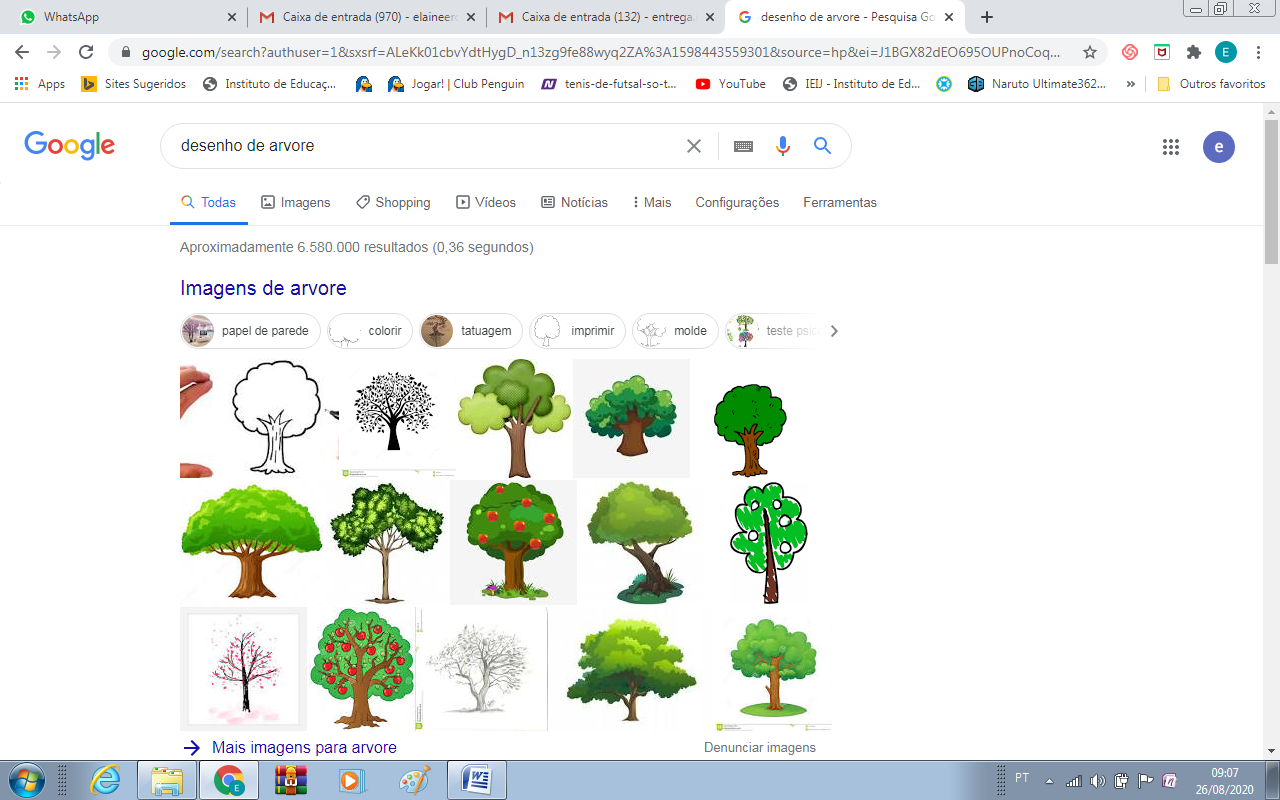 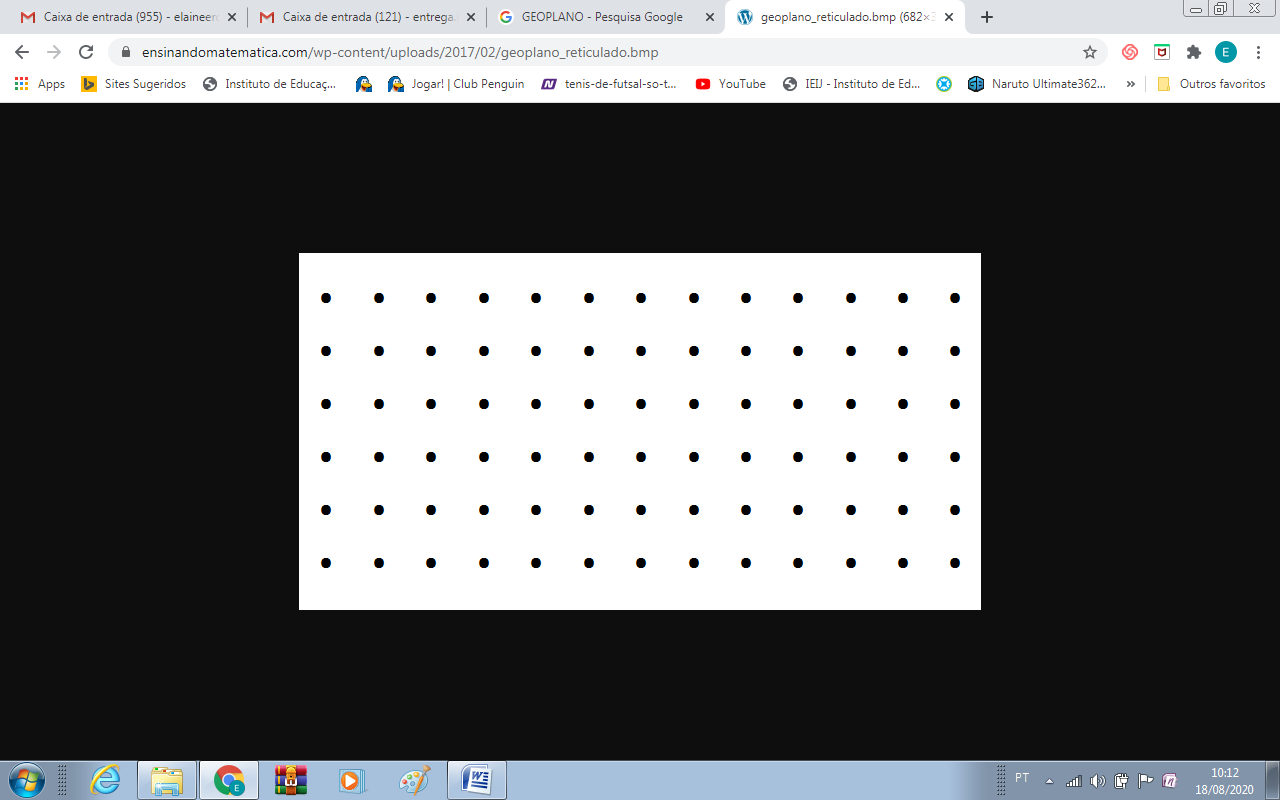 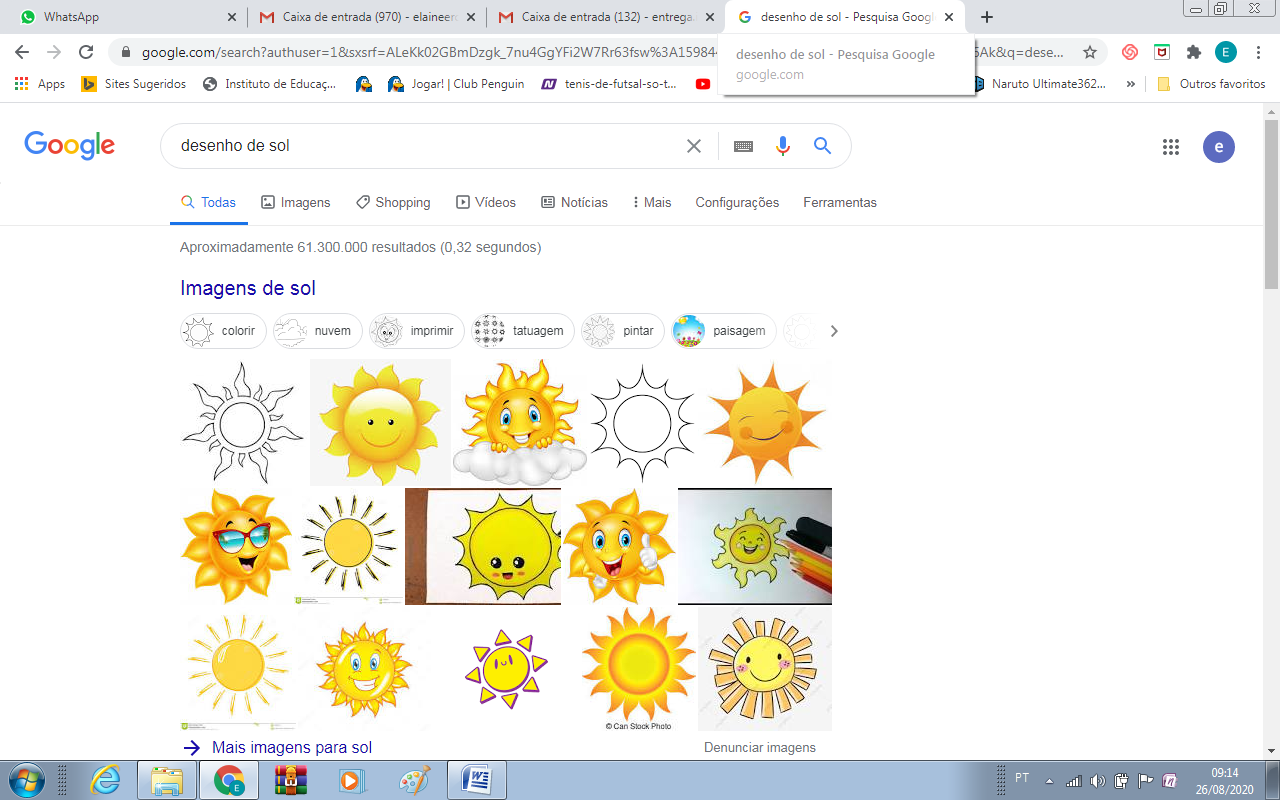 INSTRUÇÕES:ENTRE NO BOSQUE PELO PORTÃO DO SOL;ANDE 3 PONTOS PARA CIMA;VIRE À ESQUERDA E ANDE 4 PONTOS;VIRE PARA A DIREITA E ANDE 4 PONTOS;VIRE À DIREITA NOVAMENTE E ANDE 8 PONTOS;VIRE À ESQUERDA E ANDE 3 PONTOS.